KẾ HOẠCHTổ chức cuộc thi trực tuyến“Nghị quyết Đại hội Đảng và hành động của chúng ta”Căn cứ Chỉ thị 01-CT/TW ngày 09 tháng 3 năm 2021 của Bộ Chính trị về việc nghiên cứu, học tập, quán triệt, tuyên truyền và triển khai thực hiện Nghị quyết Đại hội đại biểu toàn quốc lần thứ XIII của Đảng; căn cứ kế hoạch công tác của Công đoàn Viên chức Việt Nam năm 2021, Ban Thường vụ Công đoàn Viên chức Việt Nam ban hành kế hoạch tổ chức cuộc thi trực tuyến “Nghị quyết Đại hội Đảng và hành động của chúng ta” như sau:A. MỤC ĐÍCH, YÊU CẦUI. Mục đích1. Tuyên truyền, phổ biến sâu rộng trong đoàn viên, CBCCVCLĐ những nội dung cơ bản của Nghị quyết, góp phần nâng cao nhận thức, tạo sự đồng thuận, thống nhất cao và quyết tâm thực hiện thắng lợi Nghị quyết Đại hội XIII của Đảng và Nghị quyết Đại hội Đảng bộ Khối các Cơ quan Trung ương, nhiệm kỳ 2020 - 2025. Từ đó, biến thành hành động cách mạng đổi mới, sáng tạo, thi đua yêu nước, nỗ lực vượt qua khó khăn, thách thức của đoàn viên, CBCCVCLĐ, xây dựng tổ chức Công đoàn vững mạnh, góp phần thực hiện thắng lợi nhiệm vụ xây dựng và phát triển đất nước trong giai đoạn mới 2. Góp phần khẳng định và tăng cường vai trò của các cấp Công đoàn Viên chức Việt Nam trong việc tham gia xây dựng Đảng, đẩy lùi sự suy thoái về tư tưởng chính trị, đạo đức, lối sống, những biểu hiện “tự diễn biến”, “tự chuyển hóa” trong nội bộ; bảo vệ nền tảng tư tưởng của Đảng, đấu tranh phản bác các quan điểm sai trái, thù địch.3. Đẩy mạnh ứng dụng công nghệ thông tin; đa dạng hóa các hình thức thông tin, tuyên truyền chủ trương, Nghị quyết của Đảng, chính sách và pháp luật của Nhà nước đến đoàn viên, CBCCVCLĐ.II. Yêu cầu1. Nội dung thi phải thiết thực, phù hợp với đoàn viên, CBCCVCLĐ; tạo không khí hào hứng, sôi nổi, thu hút sự quan tâm, nhiệt tình ủng hộ của đông đảo đoàn viên, CBCCVCLĐ các cấp Công đoàn Viên chức Việt Nam.2. Phần mềm Cuộc thi phải bảo đảm chất lượng, tiện ích, thiết thực, hiệu quả và có thể tích hợp với các công cụ, phương tiện thông tin khác.B. ĐỐI TƯỢNG, NỘI DUNG I. Đối tượng tham gia dự thi: Người dự thi phải là đoàn viên công đoàn, CBCCVCLĐ đang công tác, sinh hoạt trong các cơ quan, đơn vị, doanh nghiệp có tổ chức công đoàn thuộc Công đoàn Viên chức Việt Nam.II. Nội dung thi: Tìm hiểu Nghị quyết Đại hội đại biểu toàn quốc lần thứ XIII của Đảng và Nghị quyết Đại hội Đảng bộ Khối các cơ quan Trung ương, nhiệm kỳ 2020 - 2025.C. CÁCH THỨC DỰ THI VÀ  THỜI GIAN TỔ CHỨC CUỘC THI Cuộc thi được tổ chức thành 02 vòng thi như sau: - Vòng 1: Thi trắc nghiệm trên máy tính dành cho toàn thể cán bộ, công chức, viên chức, lao động trong hệ thống Công đoàn Viên chức Việt Nam; - Vòng 2: Sau khi kết thúc vòng 1, Công đoàn Viên chức Việt Nam sẽ lựa chọn 15 người đạt giải nhất hàng tuần vào thi Vòng 2. Cách thức dự thi và thời gian tổ chức các Vòng thi như sau:I. Cách thức dự thi và thời gian tổ chức thi Vòng 11. Hình thức và công nghệ tổ chức thi- Cuộc thi được tổ chức trên website thi trực tuyến Myaloha.vn qua cổng thi trực tuyến của Tổng Liên đoàn Lao động Việt Nam, đã được kiểm duyệt lỗ hổng bảo mật và được cơ quan có thẩm quyền phê duyệt về các yếu tố bảo mật đầu vào, đầu ra của hệ thống; được Bộ Công thương cấp giấy chứng nhận đảm bảo các điều kiện cho hoạt động thi và tổ chức thi trực tuyến. Nhiều năm qua, Myaloha đã tổ chức hàng nghìn cuộc thi lớn, nhỏ cho nhiều cơ quan, tổ chức của Nhà nước, doanh nghiệp và trường học. - Cuộc thi có 03 đợt thi, mỗi đợt thí sinh được dự 03 lần thi với 20 câu hỏi trắc nghiệm và 01 câu hỏi phụ dự đoán có bao nhiêu người trả lời đúng với đáp án. Mỗi câu hỏi có từ 02 đến 04 phương án trả lời và chỉ có duy nhất một phương án đúng, thời gian làm bài trong vòng 20 phút, có thể thay đổi đáp án những câu đã chọn trước đó. Mỗi câu trả lời đúng tương đương với 1 điểm. Tổng điểm cho mỗi lần thi là 20 điểm.2. Cách thức thiThí sinh dự thi thực hiện các bước sau: Bước 1: Thí sinh chọn một trong ba các hình thức sau để truy cập Cuộc thi:- Nhấp vào link: https://congdoanvietnam.org/cuoc-thi/nghi-quyet-dai-hoi-dang-va-hanh-dong-cua-chung-ta-7252- Tại Cổng thông tin điện tử Công đoàn Viên chức Việt  (http://www.congdoanvienchucvn.org.vn/home chọn biểu tượng cuộc thi sẽ được chuyển đến đường dẫn cuộc thi (https://congdoanvietnam.org/cuoc-thi/nghi-quyet-dai-hoi-dang-va-hanh-dong-cua-chung-ta-7252).- Ngoài ra thí sinh có thể quét Mã QR code bằng camera (trên IOS) hoặc vào phần quét mã QR trên ứng dụng Zalo (trên android) bên dưới để truy cập vào cuộc thi.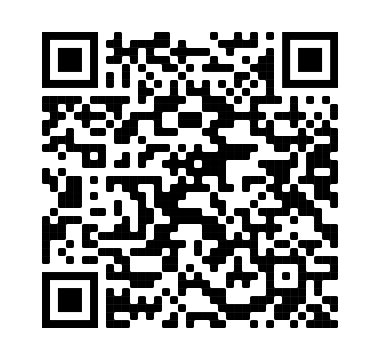 Bước 2: Tra cứu thể lệ cuộc thi, nội dung thi.Bước 3: Vào thi - Nhập thông tin cá nhân nhằm mục đích thống kê đối tượng tham gia;- Tích chọn nơi công tác: Phần mềm được cài đặt sẵn danh sách tên 61 công đoàn ban, bộ, ngành, đoàn thể và các đơn vị sự nghiệp Trung ương trực thuộc Công đoàn Viên chức Việt . Mục đích là thống kê số lượng thí sinh theo các đơn vị để tính giải tập thể.Bước 4: Trả lời lần lượt các câu hỏi trắc nghiệm xuất hiện trên màn hình, chọn đáp án chính xác nhất, thời gian làm bài trong vòng 20 phút, có thể thay đổi đáp án những câu đã chọn trước đó. Bài dự thi chỉ được xem là hợp lệ khi thí sinh trả lời đủ câu hỏi trắc nghiệm và câu hỏi phụ.Bước 5: Gửi kết quả, phần mềm sẽ tự động cho thí sinh biết kết quả của mình (số điểm đạt được, số thời gian trả lời câu hỏi, vị trí của mình trên tổng số thí sinh đã dự thi đến thời điểm hiện tại).Sau đó, màn hình sẽ hiện dòng chữ “Công đoàn Viên chức Việt  cảm ơn bạn đã tham gia cuộc thi, hẹn gặp lại ở tuần thi tiếp theo”.Lưu ý: Mỗi thí sinh được tham gia tối đa 03 lần thi/đợt (tương đương với 03 lần thi/1 tuần). Khi thí sinh dự thi quá số lần quy định, hệ thống sẽ tự động thông báo “Thí sinh đã hết lượt tham dự”. Thí sinh phải đợi đến tuần kế tiếp mới có thể tiếp tục dự thi.- Sau mỗi tuần thi, Ban Tổ chức cuộc thi sẽ tổng hợp danh sách thí sinh đạt giải, công bố trên trang thông tin điện tử Công đoàn Viên chức Việt Nam và báo cáo Ban Thường vụ Công đoàn Viên chức Việt Nam về số thí sinh dự thi. 3. Thời gian tổ chức- Thời gian: Từ ngày 10/5/2021 đến ngày 30/5/2021.- Cuộc thi được tổ chức gồm 3 tuần, mỗi tuần có 3 lần thi. Cụ thể như sau:+ Tuần 1: Bắt đầu lúc 07h00 ngày 10/5/2021. Kết thúc lúc 21h00 ngày 16/5/2021;+ Tuần 2: Bắt đầu lúc 07h00 ngày 17/5/2021. Kết thúc lúc 21h00 ngày 23/5/2021;+ Tuần 3: Bắt đầu lúc 07h00 ngày 24/5/2021. Kết thúc lúc 21h00 ngày 30/5/2021.4. Cơ cấu và phương thức trao giải thưởng4.1.  Giải thưởng- Giải tuần: Thí sinh đạt giải là người có điểm cao nhất trong 1 lần thi, trả lời các câu hỏi trong thời gian ngắn nhất, có câu trả lời dự đoán số người trả lời đúng hoặc gần đúng nhất với đáp án (xếp theo thứ tự nhất, nhì, ba).Lưu ý: Nếu thi sinh có 3 lần/1 tuần thì chỉ tính điểm 1 lần có điểm cao nhất.- Giải đặc biệt (giải tháng):+ Cá nhân: Là thí sinh có số lần đạt giải tuần nhiều nhất, cao nhất.+ Tập thể: Là các công đoàn trực thuộc Công đoàn Viên chức Việt Nam có số lượng thí sinh dự thi cao nhất, trong trường hợp 2 tập thể có số lượng thí sinh dự thi bằng nhau thì tính theo tỷ lệ số thí sinh dự thi trên tổng số đoàn viên.Trong trường hợp cá nhân hoặc tập thể bằng điểm nhau thì xét trên kết quả câu hỏi phụ có đáp án chính xác nhất.4.2. Cơ cấu Giải-  Giải tuần (áp dụng cho cá nhân):- Giải đặc biệt (giải tháng - áp dụng cho cá nhân và tập thể):ơ4.3. Phương thức trao giảiSau mỗi đợt thi Tuần, Ban Tổ chức Cuộc thi gửi phần thưởng và giấy chứng nhận của Công đoàn Viên chức Việt Nam tới các công đoàn trực thuộc có thí sinh đạt giải để tổ chức trao tặng.Trên cơ sở kết quả cuộc thi, cũng như căn cứ số lượng thí sinh dự thi và chất lượng bài thi, Ban Thường vụ Công đoàn Viên chức Việt Nam sẽ quyết định số lượng giải thưởng và hình thức tổ chức trao giải đặc biệt (giải tháng) cho các tập thể và cá nhân.II. Thời gian tổ chức và cách thức dự thi Vòng 21. Cách thức thi1.1. Kết thúc thi Vòng 1, Công đoàn Viên chức Việt Nam sẽ chọn 15 thí sinh đạt giải nhất tuần vào thi Vòng 2.1.2. Cách thức thi Vòng 02:- Thí sinh trả lời 10 câu hỏi trắc nghiệm và một đoạn luận không quá 1.000 từ (đề xuất các giải pháp đưa Nghị quyết vào cuộc sống).- Ban Tổ chức chọn ra 07 thí sinh để tiếp tục thi bằng hình thức sân khấu hóa. Mỗi thí sinh dự thi 10 phút gồm: + Phần giới thiệu: 01 phút;  bài hùng biện 7 phút (thí sinh chọn nội dung quan trọng của Ngành đề cập trong Nghị quyết và giải pháp đưa chủ trương đó vào cuộc sống, vào thực tiễn hoạt động của Ngành).+ Thí sinh trả lời 10 câu hỏi trắc nghiệm. Thời gian trả lời 02 phút.+ Lưu ý: Phần thi này có phụ họa, đạo cụ, hình ảnh minh họa nhưng chỉ có người thi thực hiện. 2. Thời gian tổ chức thi- Thời gian: Dự kiến tổ chức vào dịp kỷ niệm 27 năm Ngày thành lập Công đoàn Viên chức Việt Nam (02/7/2021).3. Cơ cấu giải thưởngNgoài giải thưởng cá nhân, Công đoàn Viên chức Việt Nam sẽ chọn trao 3-5 giải thưởng tập thể cho các công đoàn trực thuộc có 100% số đoàn viên dự thi, công đoàn có số người dự thi nhiều nhất và công đoàn có số người dự thi chiếm tỷ lệ cao trên tổng số đoàn viên. Mức thưởng từ 1.000.000 đồng - 3.000.000 đồng.C. TỔ CHỨC THỰC HIỆNI. Công đoàn Viên chức Việt Nam1. Thành lập Ban Tổ chức, Tổ tư vấn, Ban Giám khảo và Thư ký giúp việc Ban Tổ chức Cuộc thi. Chỉ đạo biên soạn, thẩm định nội dung và đáp án câu hỏi Cuộc thi.2. Giao Ban Tuyên giáo - Nữ công là đơn vị đầu mối, giúp Ban Thường vụ Công đoàn Viên chức Việt Nam triển khai kế hoạch tổ chức cuộc thi trực tuyến “Nghị quyết Đại hội Đảng và hành động của chúng ta”, đồng thời trực tiếp thực hiện những việc sau:- Nghiên cứu, đề xuất chương trình hợp tác với Công ty Cổ phần Thương mại điện tử Aloha để tổ chức cuộc thi trực tuyến; phối hợp xây dựng thể lệ, và các điều kiện cần thiết khác tổ chức Cuộc thi.- Cung cấp tài liệu về cuộc thi cho các công đoàn trực thuộc.- Triển khai hoạt động truyền thông về Cuộc thi gồm: Thiết kế ảnh bìa để phổ biến, tuyên truyền trên internet và mạng xã hội, các bài viết tuyên truyền trên báo chí trong và ngoài hệ thống công đoàn trước, trong và sau thời gian diễn ra Cuộc thi; cập nhật thường xuyên kết quả Cuộc thi. - Tổng hợp kết quả, báo cáo Cuộc thi và đề xuất hình thức tổ chức trao giải cho các tập thể, cá nhân đạt giải cao.II. Các công đoàn trực thuộc Công đoàn Viên chức Việt Nam1. Chỉ đạo, hướng dẫn, đôn đốc các cấp công đoàn vận động đoàn viên, CBCCVCLĐ tham gia Cuộc thi, đảm bảo sức lan tỏa; phấn đấu có ít nhất 50% đoàn viên, CBCCVCLĐ trong đơn vị mình quản lý tham gia dự thi. Khuyến khích, biểu dương các đơn vị có 100% đoàn viên tham gia cuộc thi.2. Trao giải thưởng của Công đoàn Viên chức Việt Nam cho thí sinh của đơn vị mình đạt giải hàng tuần (nếu có).Trên đây là Kế hoạch tổ chức cuộc thi trực tuyến “Nghị quyết Đại hội Đảng và hành động của chúng ta”, Ban Thường vụ Công đoàn Viên chức Việt Nam đề nghị ban chấp hành, ban thường vụ các công đoàn trực thuộc nghiêm túc phối hợp, triển khai thực hiện đến các cấp công đoàn và đoàn viên, CBCCVCLĐ. TỔNG LIÊN ĐOÀN LAO ĐỘNG VIỆT CÔNG ĐOÀN VIÊN CHỨC VIỆT Số:  131 /KH-CĐVCCỘNG HÒA XÃ HỘI CHỦ NGHĨA VIỆT Độc lập - Tự do - Hạnh phúcHà Nội, ngày   19    tháng   4  năm 2021Tên giảiSố lượng Mức thưởngGiải nhất51.000.000Giải nhì8800.000Giải ba12500.000Tên giảiSố lượng Mức thưởng1. Giải cá nhân11.500.0002. Giải tập thể- Giải nhất12.500.000- Giải nhì11.500.000- Giải ba1800.000Tên giảiSố lượngMức thưởngGiải đặc biệt015.000.000Giải nhất013.500.000Giải nhì022.500.000Giải ba031.500.000Giải khuyến khích081.000.000Nơi nhận:- Tổng Liên đoàn LĐVN (để b/c);- Ban Tuyên giáo TLĐ;- Thường trực BTV CĐVCVN;- Các CĐ trực thuộc CĐVCVN;- Các Ban CĐVCVN;- Lưu VT, TG-NC.TM. BAN THƯỜNG VỤ CHỦ TỊCH(Đã ký)Ngọ Duy Hiểu